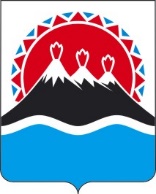 П О С Т А Н О В Л Е Н И ЕПРАВИТЕЛЬСТВАКАМЧАТСКОГО КРАЯО внесении изменения в приложение к постановлению Правительства Камчатского края от 07.02.2024 № 44-П «Об утверждении Порядка предоставления из краевого бюджета гранта в форме субсидии некоммерческим организациям, не являющимся казенными учреждениями, на реализацию научных проектов, признанных победителями конкурсного отбора, проводимого российским научным фондом и Камчатским краем, и проведения отбора получателей указанного гранта в форме субсидии»ПРАВИТЕЛЬСТВО ПОСТАНОВЛЯЕТ:1. Внести в приложение к постановлению Правительства Российской Федерации от 07.02.2024 № 44-П «Об утверждении Порядка предоставления из краевого бюджета гранта в форме субсидии некоммерческим организациям, не являющимся казенными учреждениями, на реализацию научных проектов, признанных победителями конкурсного отбора, проводимого российским научным фондом и Камчатским краем, и проведения отбора получателей указанного гранта в форме субсидии» изменение, признав пункт 6 части 65утратившим силу. 2. Настоящее постановление вступает в силу после дня его официального опубликования.[Дата регистрации] № [Номер документа]г. Петропавловск-КамчатскийПредседатель Правительства Камчатского края[горизонтальный штамп подписи 1]Е.А. Чекин 